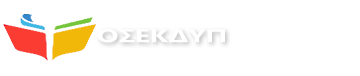 Ανδρέα Παπανδρέου 37, 15180 Μαρούσιhttp://www.osekdyp.gr	Εmail:omospondia@minedu.gov.grΑρ. πρωτ. 40Μαρούσι, 28-11-2023ΠΡΟΣ:Συλλόγους-μέλη μαςΣυνάδελφοι,Το ΔΣ της ΟΣΕΚΔΥΠ, όπως και η Εκτελεστική Επιτροπή της Α.Δ.Ε.Δ.Υ., στηρίζει τη διήμερη Πανελλαδική Πανυγειονομική κινητοποίηση που γίνεται από την ΟΕΝΓΕ και την ΠΟΕΔΗΝ την Τετάρτη, 29 και την Πέμπτη 30 Νοεμβρίου του 2023.Σας καλούμε να μετέχετε στην προκηρυχθείσα από την ΑΔΕΔΥ διευκολυντική στάση εργασίας από ώρα 11:00 έως τη λήξη του ωραρίου και στη συγκέντρωση διαμαρτυρίας που θα γίνει την Πέμπτη 30 Νοεμβρίου 2023, ώρα 12:00 μμ, στο Υπουργείο Υγείας.ΣΤΗΡΙΖΟΥΜΕ ΤΙΣ ΚΙΝΗΤΟΠΟΙΗΣΕΙΣ ΤΩΝ ΕΡΓΑΖΟΜΕΝΩΝ ΣΤΑ ΝΟΣΟΚΟΜΕΙΑ 29-30/11/2023 ΓΙΑΤΙ ΕΙΝΑΙ ΚΑΙ ΔΙΚΗ ΜΑΣ ΑΠΑΙΤΗΣΗ ΕΝΑ ΣΥΓΧΡΟΝΟ ΔΗΜΟΣΙΟ & ΔΩΡΕΑΝ ΣΥΣΤΗΜΑ ΥΓΕΙΑΣΓια το Διοικητικό ΣυμβούλιοΓια το Διοικητικό ΣυμβούλιοΗ ΠΡΟΕΔΡΟΣΒΑΣΙΛΙΚΗ ΚΑΡΚΑΝΗΗ ΓΕΝ. ΓΡΑΜΜΑΤΕΑΣΕΥΑΓΓΕΛΙΑ ΠΑΝΤΑ